PREFEITURA MUNICIPAL DE SANTO ANTÔNIO DE PÁDUAEstado do Rio de Janeiro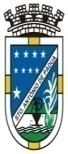 Praça Visconde Figueira, s/n – Centro – CEP 28470-000TERMO DE REFERÊNCIACONTRATAÇÃO DE PESSOA JURÍDICA PARA EVENTUAL PRESTAÇÃO DE SERVIÇO ESPECIALIZADO DE PRODUÇÃO DE EVENTOS. 1. INTRODUÇÃO1.1. Este termo de referência foi elaborado em cumprimento ao disposto no Decreto Municipal nº 145 de 23 de novembro de 2009, nº 015 de 17 de Fevereiro de 2017 e nº 081 de 01 de agosto de 2017.O Município de Santo Antônio de Pádua pretende registrar preços para EVENTUAL SERVIÇO ESPECIALIZADO DE PRODUÇÃO  E PLANEJAMENTO DE EVENTOS, com observância do disposto na Lei nº 10.520/02, e, subsidiariamente, na Lei nº 8.666/93, e nas demais normas legais e regulamentares.1.2. O presente Termo de Referência objetiva propiciar a caracterização do objeto a ser solicitado, no tocante à cotação de preços praticados no mercado, às especificações técnicas, à estratégia de suprimento e o prazo de execução.2. JUSTIFICATIVA2.1. CONSIDERANDO que o Município realiza eventos de diversos tipos e de complexidades diversas como: palestras, oficinas, seminários, fóruns, eventos corporativos, eventos culturais, shows, festivais, exposições, eventos esportivos, entre outros. Com demanda contínua, as atividades são realizadas tanto nas dependências do governo municipal quanto em outras regiões do município.2.2. Sendo assim, o Município de Santo Antônio de Pádua pretende contratar pessoa jurídica para prestar eventual SERVIÇO ESPECIALIZADO DE PRODUÇÃO PLANEJAMENTO DE EVENTOS para atender os eventos realizados ou apoiados pelo Município.3. DO OBJETO3.1. O objeto deste Termo de Referência é o Registro de Preços para EVENTUAL PRESTAÇÃO DE SERVIÇO ESPECIALIZADO DE PRODUÇÃO  E PLANEJAMENTO DE EVENTOS.4. CARACTERÍSTICAS DO OBJETO4.1. EVENTUAL PRESTAÇÃO DE SERVIÇO ESPECIALIZADO DE PRODUÇÃO  E PLANEJAMENTO DE EVENTOS, objeto do presente será executado pela CONTRATADA obedecendo ao Edital e seus anexos, a Lei 8.666/93, e demais normas legais e regulamentares pertinentes, e compreendem os itens discriminados no “APÊNDICE I”.4.2. DETALHAMENTO DO OBJETO4.2.1. Para efeito deste termo, em se tratando de produção de eventos, devem ser consideradas as seguintes definições:	a) Organização: A realização dos serviços permanentes e eventuais, constantes deste Termo de Referencia.	b) Evento: As apresentações, cerimônias, congressos, debates, encontros, fóruns, palestras, seminários, reuniões, streaming de qualquer natureza, eventos culturais, shows, festivais, exposições, eventos esportivos, entre outros. 	c) Atividades: Compreendem o planejamento operacional, organização, execução acompanhamento de eventos e pós eventos, incluindo checagem, preparação de ambientes e dos equipamentos necessários, suporte técnico, fornecimento de apoio logístico e dos serviços que se fazem necessários, com emprego de profissionais capacitados e equipamentos com as quantidades e características necessárias. 4.3. ESCOPO DOS SERVIÇOS 4.3.1. Realização de eventos locais, sendo estes institucional, internos, de parceiros, esportivos, de natureza técnico cientifica, artística cultural, sociais e cívicos, dialogais, coloquiais, demonstrativos ou expositivos, de pequeno, médio e grande porte.4.3.2. Planejamento, organização e execução de reuniões, teleconferências, streaming, ou outros meios.4.3.3. Supervisão das equipes responsáveis pela limpeza e conservação geral de todas as áreas a serem utilizadas antes, durante e após cada evento solicitado, se reportando ao responsável pela equipe.4.3.4. Consultoria na obtenção da documentação de eventos, compreendendo o planejamento executivo, a supervisão e a organização.4.3.5. Coordenação de montagem de estandes, estruturas, sistema de sonorização e iluminação4.3.6. Elaboração de relatórios acerca da atividade realizada, quando solicitado. 4.4. DESCRIÇÃO DAS FUNÇÕES:4.4.1. Atuação direta no planejamento, na execução e na organização da produção dos eventos realizados ou apoiados pelo município.4.4.2. O dimensionamento da equipe de produção é de responsabilidade do contratado, desde que atenda ao evento e seja autorizado pelo contratante.4.4.3. Dos profissionais que deverão estar disponíveis quando necessários, e sujeitos a aprovação do contratante:	a) Produtor de Eventos – Perfil Pleno		Executado por profissional dinâmico, com experiência em coordenação de eventos de grande porte, responsável por acompanhar, orientar, definir posições e escalar horários dos fornecedores contratados pelo município para cada evento, resolver quaisquer imprevistos, corrigindo situações adversas para o perfeito funcionamento das atividades, devendo estar munido de telefone celular.		Principais atividades da função: Acompanhamento dos eventos e atividades desde o inicio ate o fechamento de portas, suprindo as demandas de produção que surgirem antes, durante e após os eventos.Interlocução entre todos os envolvidos na realização dos eventos.Atualização contínua e permanente à Coordenação de Produção sobre o andamento dos processos de pré-produção, produção e pós.Execução de todas as tarefas pertinentes à área de atuação.		Pré-requisitos: Formação: Ensino Superior completo ou cursando, conhecimentos intermediários de InformáticaExperiência: Ampla experiência com produção e logística de eventos de grande porte e médio porte. Desejável: Experiência previa em produção de Streaming.Habilidades e Conhecimentos: Domínio de planilhas (excel e similares), apresentações (Power Point e similares) e programas de texto (Word e similares). Necessário português formal escrito e falado para comunicação institucional, e boa capacidade de produção textual para redação de relatórios, documentos técnicos entre outros.Auxiliar de Eventos – Perfil Junior		O Auxiliar prestará assistência na organização de eventos, acompanhando a montagem e desmontagem, realiza cotações e negociação com fornecedores, controla processos desde a entrada, a finalização do evento. Auxilia as fases de planejamento na pré-produção realizadas internamente, assim como, em campo.		Principais atividades da função:Acompanhamento dos eventos e atividades desde o inicio até o fechamento, suprindo as demandas de produção que surgem antes, durante e após os eventos sob a supervisão do produtor responsável.Organização dos espaços do eventoAcompanhar o funcionamento de equipamentos e recursos do eventoAcompanhar o andamento dos prestadores de serviços e fornecedoresInterlocução entre todos os envolvidos no eventoAtualização continua e permanente à Coordenadoria de Produção sobre o andamento dos pro processos de pré-produção, produção e pósExecução de todas as tarefas pertinentes à área de atuação.		Pré-requisitos: Formação: Ensino médio completoExperiência: Experiência em produção de eventos de grande e médio porte. Desejável: Experiência previa em auxiliar de produção de Streaming.Habilidades e Conhecimentos: Domínio de planilhas (excel e similares), apresentações (Power Point e similares) e programas de texto (Word e similares). Necessário português formal escrito e falado para comunicação institucional, e boa capacidade de produção textual para redação de relatórios, documentos técnicos entre outros.A contratação de Auxiliar de Eventos-Perfil Junior exige a contratação de pelo menos 1 Produtor de Eventos – Perfil Pleno, por pelo menos metade do tempo solicitado ao Auxiliar de Eventos-Perfil Junior.Produtor de Audiovisual – Perfil Pleno		Executado por profissional dinâmico, com experiência em coordenação para a produção de material de audiovisual em eventos de grande porte, responsável por observar boas oportunidades para captura de imagens, acompanhar, orientar, definir posições dos “atores” com a finalidade de otimizar o produto final do serviço e registrar as “atrações” e acontecimentos mais importantes dos eventos.		Principais atividades da função: Acompanhamento dos eventos e atividades desde o inicio ate o fechamento de portas, suprindo as demandas de produção áudio-visual que surgirem antes e durante os eventos.Interlocução entre todos os envolvidos na criação do material.Atualização contínua e permanente à Coordenação de Produção sobre o andamento dos processos de pré-produção, produção e pós.Execução de todas as tarefas pertinentes à área de atuação.Gerar matéria de áudio-visual, com duração de no mínimo 3 minutos com finalidade é dar visibilidade de maneira geral, os acontecimentos dos eventos, bem como dar cobertura de eventos festivos, realizados ocasionalmente.		Pré-requisitos: Formação: Ensino Médio completo ou cursando, conhecimentos intermediários de Informática, captura de áudio e vídeo, edição e remasterização de áudio e vídeoExperiência: Ampla experiência com produção áudio-visual de eventos de grande porte e médio porte. Desejável: Experiência previa em produção de Streaming.Habilidades e Conhecimentos: Domínio dos softwares especializados para a produção áudio-visual (PhotoShop, Premiere ou  similares), Necessário português formal escrito e falado para comunicação institucional, e boa capacidade de produção textual para redação de relatórios, documentos técnicos entre outros.5. DA REALIZAÇÃO DOS SERVIÇOS E DO LOCAL DE EXECUÇÃO PARA PRESTAÇÃO5.1. Os serviços poderão ser produzidos em qualquer ponto do Município de Santo Antônio de Pádua e em outros Municípios, quando for o caso.5.2. As tarefas necessárias para a perfeita execução do objeto deste termo de referênascia serão realizadas conforme demanda e agendamento prévio com no mínimo de 05 (cinco) dias de antecedência, exceto em situações especiais que serão definidas pela CONTRATANTE.5.3. PRAZO PARA INÍCIO DOS SERVIÇOS 5.3.1. A contagem do prazo para a realização das atividades objeto desse contrato será a partir da ciencia da CONTRATADA da Ordem de Incício dos Serviços, a ser expedido pela Secretaria solicitante, mediante declaração do servidor responsável.5.3.2. A CONTRATADA terá até 15 dias corridos, a contar do recebimento da ordem de início do serviço para:a) realizar reuniões de planejamento com a CONTRATANTE;b) montar equipe de profissionais encarregada da execução do contrato;c) apresentar à CONTRATANTE os nomes, currículos e funções dos profissionais encarregados da produção mensal;d) apresentar cronograma diário e semanal de trabalho, com dias e horários definidos para cada etapa de produção.5.3.3. A CONTRATADA terá até 15 dias corridos, a contar do recebimento da Ordem de Início dos Serviços, para produzir o primeiro material para veiculação. 6. QUANTIDADES ESTIMADAS, PREÇOS MÉDIOS E CUSTO TOTAL ESTIMADO 6.1. O custo estimado foi calculado com base nos preços praticados no mercado e a quantidade de consumo foi estimada com base na atual necessidade apontada pelo Município, 6.2. As quantidades, preços médios e custo total estimados dos serviços encontram-se no “APÊNDICE I” a deste Termo.7. DOS PRAZOS E DAS CONDIÇÕES PARA ASSINATURA E EXECUÇÃO DA ATA DE REGISTRO DE PREÇOS7.1. Homologado o certame e adjudicado o objeto da licitação à empresa vencedora, esta deverá dentro do prazo máximo de 05 (cinco) dias, assinar a ATA DE REGISTRO DE PREÇOS após a convocação realizada pelo Município de Santo Antônio de Pádua.7.2. O prazo da ATA de Registro de Preços e da execução dos serviços é de 12 (doze) meses corridos, podendo ser prorrogado por igual período, desde que comprovada a oportunidade e a conveniência da Administração Pública, e demonstrado que o preço é mais vantajoso, com base no artigo 84 da Lei Federal 14.133: “Art. 84. O prazo de vigência da ata de registro de preços será de 1 (um) ano e poderá ser prorrogado, por igual período, desde que comprovado o preço vantajoso.”.7.2.1. O início da contagem do prazo deverá coincidir com a data da autorização formal (ordem de serviço), a ser expedida pelo Município de Santo Antônio de Pádua, mediante declaração do servidor responsável (fiscal do contrato) atestando o inicio da atividade.”.7.3. Ficará a cargo de cada Secretaria participante, a fiscalização e o acompanhamento da execução de todas as fases e etapas dos serviços objeto deste Termo de Referência.7.4. A Ata de Registro de Preços poderá sofrer alterações nos termos dos artigos 57, 58 e 65 da Lei Federal nº8.666/93.7.5. A Ata de Registro de Preços, durante a sua vigência, poderá ser utilizada por qualquer órgão ou entidade da Administração Direta, Indireta e Fundacional do Município de Santo Antônio de Pádua, que não tenha participado do presente certame licitatório, mediante prévia consulta ao Órgão Gerenciador, bem como qualquer outro órgão de outros entes federativos.8. DO PRAZO E DAS CONDIÇÕES PARA RETIRADA DA NOTA DE EMPENHO E PARA A EXECUÇÃO DO OBJETO8.1. A Adjudicatária deverá, dentro do prazo máximo de 05 (cinco) dias, retirar a nota de empenho após a convocação realizada pelo Órgão Gerenciador da Ata de Registro de Preços.8.2. Para efeito de pagamento, o Município definirá com antecedência, a quantidade de cada serviço. 8.3. Após a execução do serviço, a CONTRATADA apresentará um relatório constando o assunto, data, local e alcance de cada postagem.9. OBRIGAÇÕES DA CONTRATADA9.1. Manter, durante toda a execução do objeto, em compatibilidade com as obrigações por ela assumidas, todas as condições de habilitação e qualificação exigidas, conforme determina o artigo 55, XIII da Lei Federal nº8.666/93;9.2. Observar os regulamentos, leis, posturas e as determinações da Associação Brasileira de Normas Técnicas (ABNT), os dispositivos legais vigentes e as Normas Técnicas de Saúde e Segurança do Trabalho, bem como adotar todas as providências e obrigações, quando seus empregados forem vítimas de acidentes de trabalho no desempenho de seus serviços ou em conexão com eles, ainda que verificadas nas dependências de locais do CONTRATANTE;9.3. Fornecer e providenciar a utilização dos equipamentos de proteção individual (EPI’s), de acordo com a Lei de Segurança e Medicina do Trabalho (Lei Federal nº6.514, de 22 de dezembro de 1977) e Norma Regulamentadora nº06 aprovada pela Portaria GM nº3.214 do Ministério do Trabalho, de 08 de junho de 1978;9.4. Prestar esclarecimentos e informações solicitados pelo CONTRATANTE;9.5. Cientificar o CONTRATANTE de qualquer ocorrência anormal na execução do serviço;9.6. Responder por quaisquer danos causados diretamente ao CONTRATANTE ou a terceiros, decorrentes de sua culpa ou dolo na execução do objeto, não excluindo ou reduzindo essa responsabilidade a fiscalização ou o acompanhamento pelo órgão interessado, nos termos do art. 70 da Lei no 8.666/1993;9.7. Não fornecer qualquer produto ou serviço em desacordo com as normas expedidas pelos órgãos oficiais competentes ou, se normas específicas não existirem, pela Associação Brasileira de Normas Técnicas ou outra entidade credenciada pelo Conselho Nacional de Metrologia, Normalização e Qualidade Industrial - Conmetro (Inciso VIII, Art. 39, Lei 8.078/1990).9.8. Fornecer toda mão de obra e equipamentos necessários para atender a cada solicitação 9.9. Fornecer equipamentos de proteção e segurança dos operadores;9.10. Fornecer alimentação e transporte dos operadores até o local do serviço;9.11. Responsabilizar-se pela guarda dos próprios equipamentos;9.12. Responsabilizar-se por quaisquer danos causados a terceiros, isentando o Município de quaisquer responsabilidades;9.13. Reparar ou substituir, no prazo máximo de 15 (quinze) minutos, os equipamentos imobilizados por pane de qualquer natureza;9.14. O prazo estabelecido no item anterior aplica-se também aos operadores, no caso de alguma incapacidade momentânea ou permanente.9.16. Apresentar relatório mensal contendo todos os serviços prestados;9.18. Manter cópias do material, armazenado na sede da CONTRADA durante a vigência da ata, para fins de análise e fiscalização por parte da CONTRATANTE, bem como remeter cópia em arquivo digital para a Secretaria solicitante.9.19. Encaminhar previamente À CONTRATANTE, representada pelo Departamento de Comunicacao Social, o material, para aprovação e posterior publicação.10. OBRIGAÇÕES DO CONTRATANTE10.1. Pagar pontualmente pela prestação do serviço.10.2. Comunicar à CONTRATADA, por escrito e em tempo hábil quaisquer instruções ou alterações a serem adotadas sobre assuntos relacionados a este Contrato.10.3. Designar um representante autorizado para acompanhar os fornecimentos e dirimir as possíveis dúvidas existentes.10.4. Liberar o acesso dos funcionários da CONTRATADA aos locais onde serão feitas as entregas quando em áreas internas do CONTRATANTE.10.5. Fiscalizar e acompanhar a execução do fornecimento do contrato, sem que com isso venha excluir ou reduzir a responsabilidade da CONTRATADA.10.6. Impedir que terceiros estranhos ao contrato forneçam o objeto licitado, executem a obra ou prestem os serviços, ressalvados os casos de subcontratação admitidos no ato convocatório e no contrato.10.7. Fornecer à CONTRATADA a previsão de eventos nos quais os serviços da Contratada serão solicitados.11. DA EXECUÇÃO E DA FISCALIZAÇÃO11.1. A CONTRATADA declara aceitar, integralmente, todos os métodos e processos de inspeção, verificação e controle a serem adotados pelo CONTRATANTE, obrigando-se a fornecer todos os dados, elementos, explicações, esclarecimentos e comunicações indispensáveis ao desempenho de suas atividades.11.2. A existência e a atuação da fiscalização por parte da CONTRATANTE em nada restringe a responsabilidade integral e exclusiva da CONTRATADA quanto à integridade e à correção da execução dos serviços a que se obrigou.11.3. A execução do objeto será acompanhada por um representante do CONTRATANTE especialmente designado. 11.4. O servidor designado pelo CONTRATANTE irá exercer ampla, irrestrita e permanente fiscalização da execução das obrigações e do desempenho da CONTRATADA, sem prejuízo de fiscalizar seus empregados, prepostos ou subordinados.   11.5. A CONTRATADA deverá manter preposto, aceito pelo CONTRATANTE para representá-lo na execução do objeto.12. DO CRITÉRIO DE ACEITABILIDADE DE PREÇO12.1. Adotar-se-á como critério de aceitabilidade de preço o do valor unitário estimado, desclassificando-se as propostas com preços que excedam esse limite estabelecido ou sejam  inexequíveis, assim considerado, aqueles que não venham a ter demonstrado sua viabilidade através de documentação que comprove que os custos dos insumos são coerentes com os de mercado e que os coeficientes de produtividade são compatíveis com a execução do objeto da licitação, conforme dispõe o artigo 48, II da Lei Federal nº8.666/93.12.2. Os valores contratados podem sofrer reajustes, desde que devidamente comprovados elevações de custo, em respeito ao equilíbrio econômico financeiro do contratado e das partes contratantes, alínea “d” do art. 65. da Lei Federal nº. 8.666/93.13. DO CRITÉRIO DE JULGAMENTO13.1. O critério de julgamento é o de menor preço unitário, não se admitindo proposta com preços irrisórios ou de valor zero, incompatíveis com os preços de insumos e salários de mercado acrescidos dos respectivos encargos, conforme dispõe o §3º do artigo 44 da Lei Federal nº8.666/93.14. DA HABILITAÇÃO14.1. Habilitação Jurídica:a) Registro Comercial, no caso de empresa individual;b) Ato constitutivo, estatuto ou contrato social em vigor, devidamente registrado, em se tratando de sociedades comerciais e no caso de sociedade por ações, acompanhados de documentos de eleição de seus administradores;c) Inscrição do ato constitutivo, no caso de sociedades civis, acompanhadas de prova de diretoria em exercício;d) Decreto de autorização, em se tratando de empresa ou sociedade estrangeira em funcionamento no país, e ato registrado ou autorização para funcionamento expedido pelo órgão competente, quando a atividade assim o exigir.14.2. Regularidade fiscal e trabalhista:14.2.1. Prova de inscrição no Cadastro Nacional de Pessoas Jurídicas (CNPJ);14.2.2. Prova de inscrição no cadastro de contribuintes estadual ou municipal, se houver, relativo ao domicílio ou a sede da licitante;14.2.3. Prova de regularidade para com a Fazenda Federal e União, mediante apresentação da Certidão Conjunta Negativa de Débitos Relativos a Tributos Federais e a Dívida Ativa da União, em vigor, expedida pela Secretaria da Receita Federal (Ministério da Fazenda/Procuradoria-Geral da Fazenda Nacional), ou outra certidão equivalente, na forma da lei;14.2.4. Prova de regularidade para com a Fazenda Estadual, mediante apresentação da Certidão de Regularidade Fiscal, em vigor, expedida pela Secretaria de Estado de Fazenda da sede da licitante, ou outra certidão equivalente, na forma da lei;14.2.5. Prova de regularidade para com a Fazenda Municipal, mediante apresentação da Certidão de Regularidade Fiscal, em vigor, expedida pela Secretaria Municipal de Fazenda da sede da licitante, ou outra certidão equivalente, na forma da lei;14.2.6. Prova de regularidade relativa à Previdência Social, mediante apresentação da Certidão Negativa de Débito (CND), em vigor, expedida pelo Ministério da Fazenda através da Receita Federal do Brasil, ou outra certidão equivalente, na forma da lei;14.2.7. Prova de regularidade relativa ao FGTS (Fundo de Garantia por Tempo de Serviço), em vigor, expedida pela Caixa Econômica Federal, ou outra certidão equivalente, na forma da lei; 14.2.8. Prova de inexistência de débitos inadimplidos perante a Justiça do Trabalho, mediante a apresentação de Certidão Negativa de Débitos Trabalhistas, expedida pelo Tribunal Superior do Trabalho.14.2.9. Declaração informando o cumprimento do disposto no inciso XXXIII do artigo 7º da Constituição Federal:14.2.10. Declaração informando o cumprimento do disposto no inciso XXXIII do artigo 7º da Constituição Federal, expressando não empregar menor de dezoito anos em trabalho noturno, perigoso ou insalubre e menores de dezesseis anos, salvo a partir de quatorze anos, na condição de aprendiz, preferencialmente nos moldes do Anexo III. 15. ENQUADRAMENTO DO OBJETO 15.1. O objeto a ser contratado possui padrões de desempenho e qualidade que podem ser objetivamente definidos pelo edital por meio de especificações usuais do mercado, enquadrando-se como serviços comuns, nos termos do §1º do artigo 2º do Decreto 5.450/05. Assim, tais serviços podem ser licitados na modalidade Pregão, na forma Presencial.16. DAS CONDIÇÕES DE PAGAMENTO16.1. O pagamento será efetuado em até 30 (trinta) dias, mediante adimplemento de cada parcela da obrigação, através de cheque nominal ou depósito em conta bancária indicada, por intermédio da apresentação de fatura emitida pela Contratada em correspondência ao objeto executado. O processamento do pagamento observará a legislação pertinente à liquidação da despesa pública.16.2. Havendo atraso no pagamento, desde que não decorra de ato ou fato atribuível à Contratada, serão devidos pelo Contratante 0,033%, por dia, sobre o valor da parcela devida, a título de compensação financeira.16.3. Por eventuais atrasos injustificados, serão devidos à Contratada, juros moratórios de 0,01667% ao dia, alcançando ao ano 6% (seis por cento). 16.4. Entende-se por atraso o prazo que exceder 30 (trinta) dias da apresentação da fatura.16.5. Ocorrendo antecipação no pagamento dentro do prazo estabelecido, o Município de Santo Antônio de Pádua fará jus a um desconto de 0,033% por dia, a título de compensação financeira.17. SUBCONTRATAÇÃO 17.1. Conforme estabelecido no Artigo 72 da Lei Federal no 8.666/93, é vedada a subcontratação da totalidade dos serviços objeto da licitação.18. DAS SANÇÕES18.1. A licitante ficará impedida de licitar e contratar com a União, Estados, Distrito Federal e Municípios e será descredenciada do Cadastro de Fornecedores mantido pela Administração Pública Municipal, pelo prazo de 05 (cinco) anos, sem prejuízo das multas previstas nesse edital, no contrato e das demais cominações legais, conforme dispõe o artigo 7º da Lei Federal nº10.520/02, quando:18.1.1. Convocado dentro do prazo de validade da sua proposta, não assinar o contrato;18.1.2. Deixar de entregar ou apresentar documentação falsa exigida no certame;18.1.3. Ensejar retardamento da execução do objeto;18.1.4. Não mantiver a proposta;18.1.5. Falhar ou fraudar na execução do contrato;18.1.6. Comportar-se de modo inidôneo;18.1.7. Cometer fraude fiscal.18.2. A Contratada, na hipótese de inexecução parcial ou total do contrato, ressalvados os casos fortuitos e de força maior devidamente comprovado, estará sujeita às seguintes penalidades, garantida a sua prévia defesa no respectivo processo:18.2.1. Advertência, nas hipóteses de execução irregular de que não resulte prejuízo;18.2.2. Multa administrativa, que não excederá, em seu total, 20% (vinte por cento) do valor da parcela inadimplida, nas hipóteses de inadimplemento ou infração de qualquer natureza;18.2.3. Suspensão temporária de participação em licitação e impedimento de contratar com o Município de Santo Antônio de Pádua, por prazo não superior a dois anos;18.2.4. Declaração de inidoneidade para licitar ou contratar com a Administração Pública, enquanto perdurarem os motivos determinantes da punição ou até que seja promovida a reabilitação.18.3. A advertência será aplicada em casos de faltas leves, assim entendidas aquelas que não acarretem prejuízo ao interesse do objeto.18.4. A penalidade de suspensão temporária e impedimento de licitar e contratar com a Administração Pública, por prazo não superior a 02 anos poderá ser aplicado à Contratada nos seguintes casos, mesmo que desses fatos não resultem prejuízos:18.4.1. Reincidência em descumprimento do prazo contratual;18.4.2. Descumprimento parcial total ou parcial de obrigação contratual;18.4.3. Rescisão do contrato;18.4.4. Tenha sofrido condenação definitiva por praticar, por meios dolos os, fraude fiscal no recolhimento de quaisquer tributos;18.4.5. Tenha praticado atos ilícitos visando frustrar os objetivos da licitação;18.4.6. Demonstre não possuir idoneidade para contratar com a Administração em virtude de atos ilícitos praticados.18.5. As penalidades previstas de advertência, suspensão temporária e declaração de inidoneidade poderão ser aplicadas juntamente com a pena de multa, sendo assegurada à Contratada a defesa prévia, no respectivo processo, no prazo de 05 (cinco) dias úteis, contados da notificação administrativa.18.6. Ocorrendo atraso injustificado na entrega do material, por culpa da Contratada, ser-lhe-á aplicada multa moratória de 1% (um por cento), por dia útil, sobre o valor da prestação em atraso, constituindo-se em mora independente de notificação ou interpelação.18.7. A recusa injustificada da licitante vencedora em assinar o contrato no prazo estipulado, importa inexecução total do contrato, caracterizando descumprimento total da obrigação assumida, sujeitando-o à aplicação das penalidades previstas no presente edital, inclusive multa, que não excederá, em seu total, 20% (vinte por cento) do valor da parcela inadimplida, facultando o Município de Santo Antônio de Pádua a convocar a licitante remanescente, na forma do artigo 64, § 2º da Lei Federal nº8.666/93.18.8. Os danos e perdas decorrentes de culpa ou dolo da Contratada serão ressarcidos ao Município de Santo Antônio de Pádua no prazo máximo de 03 (três) dias, contados de notificação administrativa, sob pena de multa de 0,5% (meio por cento) sobre o valor do contrato, por dia de atraso.18.9. As multas previstas neste ato convocatório não têm caráter compensatório e o seu pagamento não elide a responsabilidade da Contratada pelos danos causados ao Município de Santo Antônio de Pádua e, ainda, não impede que sejam aplicadas outras sanções previstas em lei e que o contrato seja rescindido unilateralmente.  18.10. A multa aplicada deverá ser recolhida dentro do prazo de 03 (três) dias a contar da correspondente notificação e poderá ser descontada de eventuais créditos que a Contratada tenha junto ao Município de Santo Antônio de Pádua, sem embargo de ser cobrada judicialmente.18.11. Constituem motivos para rescisão do contrato, por ato unilateral do Contratante, os motivos previstos no artigo 78, I a XI da Lei Federal nº8.666/93, mediante decisão fundamentada, assegurados o contraditório, a defesa prévia e ampla defesa, acarretando a Contratada, no que couber, as consequências previstas no artigo 80 do mesmo diploma legal, sem prejuízo das sanções estipuladas em lei e neste edital.19. DAS DOTAÇÕES ORÇAMENTÁRIAS:20.2. DA REVISÃO E DO CANCELAMENTO DOS PREÇOS REGISTRADOS20.1. A revisão e o cancelamento dos preços registrados têm como embasamento legal o Decreto Municipal nº015, de 17 de fevereiro de 2017 artigos 16, 17, 18, 19 e 20 conforme abaixo:“Art. 16 Os preços registrados poderão ser revistos em decorrência de eventual redução dos preços praticados no mercado ou de fato que eleve o custo dos serviços ou bens registrados, cabendo ao Órgão Gerenciador promover as negociações junto aos fornecedores, observadas as disposições contidas na alínea "d" do inciso II do art. 65 da Lei nº 8.666, de 1993. Art. 17 Quando o preço registrado tornar-se superior ao preço praticado no mercado por motivo superveniente, o Órgão Gerenciador convocará os fornecedores para negociarem a redução dos preços aos valores praticados pelo mercado.§ 1º Os fornecedores que não aceitarem reduzir seus preços aos valores praticados pelo mercado serão liberados do compromisso assumido, sem aplicação de penalidade.§ 2º A ordem de classificação dos fornecedores que aceitarem reduzir seus preços aos valores de mercado observará a classificação original.Art. 18 Quando o preço de mercado tornar-se superior aos preços registrados e o fornecedor não puder cumprir o compromisso, o Órgão Gerenciador poderá:I - liberar o fornecedor do compromisso assumido, caso a comunicação ocorra antes do pedido de fornecimento, e sem aplicação da penalidade se confirmada a veracidade dos motivos e comprovantes apresentados; eII - convocar os demais fornecedores para assegurar igual oportunidade de negociação.Parágrafo único. Não havendo êxito nas negociações, o órgão gerenciador deverá proceder à revogação da ata de registro de preços, adotando as medidas cabíveis para obtenção da contratação mais vantajosa.Art. 19 O registro do fornecedor será cancelado quando:I - descumprir as condições da ata de registro de preços;II - não retirar a nota de empenho ou instrumento equivalente no prazo estabelecido pela Administração, sem justificativa aceitável;III - não aceitar reduzir o seu preço registrado, na hipótese deste se tornar superior àqueles praticados no mercado; ouIV - sofrer sanção prevista nos incisos III ou IV do art. 87 da Lei nº 8.666/1.993, ou no art. 7 nº 10.520, de 2.002.Parágrafo único. O cancelamento de registros nas hipóteses previstas nos incisos I, II e IV deste artigo, será formalizado por despacho do Órgão Gerenciador, assegurando o contraditório e a ampla defesa.Art. 20 O cancelamento do registro de preços poderá ocorrer por fato superveniente, decorrente de caso fortuito ou força maior, que prejudique o cumprimento da ata, devidamente comprovados e justificados:I - por razão de interesse público; ouII - a pedido do fornecedor.”Secretaria Municipal de CulturaSecretaria Municipal de CulturaSecretaria Municipal de CulturaSecretaria Municipal de CulturaPrograma de TrabalhoNatureza da DespesaDespesaFonte de Recursos13.131.0196.2.2623.3.90.39.00.00.00652RP13.122.0195.2.0053.3.90.39.00.00.002125RP13.122.0195.2.0053.3.90.39.00.00.00638ROYALTIESSecretaria Municipal de EsportesSecretaria Municipal de EsportesSecretaria Municipal de EsportesSecretaria Municipal de EsportesPrograma de TrabalhoNatureza da DespesaDespesaFonte de Recursos27.812.0153.2.1983.3.90.39.00.00.00609RP27.812.0153.2.1983.3.90.39.00.00.00610ROYALTIES27.812.0189.2.1913.3.90.39.00.00.00616RP27.812.0189.2.1913.3.90.39.00.00.00617ROYALTIESSecretaria Municipal de Assistência e Desenvolvimento SocialSecretaria Municipal de Assistência e Desenvolvimento SocialSecretaria Municipal de Assistência e Desenvolvimento SocialSecretaria Municipal de Assistência e Desenvolvimento SocialPrograma de TrabalhoNatureza da DespesaDespesaFonte de Recursos08.122.0001.2.1293.3.90.39.00.00.00405RP08.122.0092.2.1773.3.90.39.00.00.0044872- CONVENIO FEASSecretaria Municipal de EducaçãoSecretaria Municipal de EducaçãoSecretaria Municipal de EducaçãoSecretaria Municipal de EducaçãoPrograma de TrabalhoNatureza da DespesaDespesaFonte de Recursos12.361.0001 2.0433.3.90.39.00.00.0025564-ROYALTIES – PRE-SAL – LEI 12.85812.361.0001 2.0433.3.90.39.00.00.00256100- IMP E TRANS DE IMPOSTOSSecretaria Municipal de Turismo e LazerSecretaria Municipal de Turismo e LazerSecretaria Municipal de Turismo e LazerSecretaria Municipal de Turismo e LazerPrograma de TrabalhoNatureza da DespesaDespesaFonte de Recursos27.695.0001.2.1863.3.90.39.00.00.00715RP27.695.0001.2.1863.3.90.39.00.00.001821ROYALTIES27.695.0188.2.2473.3.90.39.00.00.00725RP27.695.0188.2.2473.3.90.39.00.00.00726ROYALTIES27.695.0188.2.2493.3.90.39.00.00.00735RP27.695.0188.2.2493.3.90.39.00.00.00736ROYALTIES